Národní památkový ústav,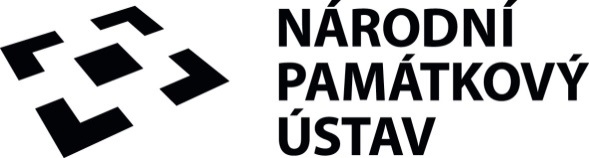 územní památková správa v PrazeCENOVÝ VÝMĚR VSTUPNÉHO 2022Zámek BřezniceVstupné na jednotlivé prohlídkové okruhyCeny jsou uvedeny v korunách za osobuSnížené vstupné:Vstupné zdarma – platí pouze pro základní okruh (zámecké interiéry):Vstupné zdarma – platí pro výběrové a individuální okruhy:Výtah ze Směrnice GŘ č. II/2022/NPÚzákladnísnížené
mládež, senioři
držitel průkazu ZTP + ZTP/Psnížené 
dětiZákladní okruh:Zámecké interiéry – I. návštěvní okruh 16013060Výběrový okruh:Zámecké zbrojnice – II. návštěvní okruh  14011060Zámecké interiéry rozšířené – I + návštěvní okruh 190                15080Renesanční okruh – Dvě svatby a jedna grafika14011060Kaple Neposkvrněného početí Panny Marie80neposkytuje seneposkytuje seIndividuální okruh:Výstava – Tajemné bytosti brdských lesů80 neposkytuje seneposkytuje seděti a mládež do 18 let (6–17 let)mládež do 25 let (18–24 let)po předložení dokladusenioři po dovršení věku 65 let (65 +)po předložení dokladu držitel průkazu ZTP+ ZTP/Ppo předložení průkazuděti do 6 let (o–5 let)průvodce držitele průkazu ZTP/Ppo předložení průkazupedagogický dozorpro školní skupiny 1 na 15 dětíprůvodce cestovních kanceláří – průvodce musí být držitel Českého národního průkazu průvodcepo předložení průkazu - 1 osoba na skupinu min. 15 osobdržitel průkazu zaměstnance NPÚ + až 3 rodinní příslušnícidržitel průkazu „Náš člověk“ (vč. průkazu bývalého zaměstnance NPÚ) platí pouze pro 1 osobu – držitele průkazuakreditovaný novinář při výkonu prácepouze po předchozí akreditaci u správy památkového objektudržitel jednorázové vstupenky vydané NPÚpo předložení vstupenkydržitel volné rodinné vstupenky vydané NPÚpo předložení vstupenkydržitel karet ICOMOS platí pro 1 osobu – držitele průkazuděti do 6 let (o – 5 let)průvodce držitele průkazu ZTP/Ppo předložení průkazupedagogický dozorpro školní skupiny 1 na 15 dětíprůvodce cestovních kanceláří – průvodce musí být držitel Českého národního průkazu průvodcepo předložení průkazu - 1 osoba na skupinu min. 15 osobdržitel průkazu zaměstnance NPÚ + až 3 rodinní příslušnícidržitel průkazu „Náš člověk“ (vč. průkazu bývalého zaměstnance NPÚ) platí pouze pro 1 osobu – držitele průkazuakreditovaný novinář při výkonu prácepouze po předchozí akreditaci u správy památkového objektudržitel jednorázové vstupenky vydané NPÚpo předložení vstupenkydržitel volné rodinné vstupenky vydané NPÚpo předložení vstupenkydržitel karet ICOMOS neposkytuje se                       Národní památkový ústav,         Národní památkový ústav,                          státní zámek Březniceúzemní památková správa v Praze                             Ing. Robert Barták             Mgr. et Mgr. Petr Spejchal               vedoucí správy památkového objektuředitel územní památkové správy v Praze